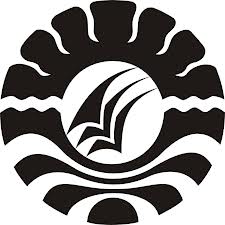 PENERAPAN MODEL PEMBELAJARAN KOOPERATIF TIPE TALKING STICK UNTUK MENINGKATKAN HASIL BELAJAR SISWA PADAMATA PELAJARAN IPS KELAS V SDN 032 INPRESSUMARRANG KECAMATAN CAMPALAGIANKABUPATEN POLEWALI MANDARSKRIPSIDiajukan untuk Memenuhi Sebagian Persyaratan Guna Memperoleh Gelar Sarjana Pendidikan pada Program Studi Pendidikan Guru Sekolah Dasar Strata Satu Fakultas Ilmu Pendidikan Universitas Negeri MakassarOleh :ABRAR ABIRA1247042233PROGRAM STUDI PENDIDIKAN GURU SEKOLAH DASARFAKULTAS ILMU PENDIDIKANUNIVERSITAS NEGERI MAKASSAR2016             KEMENTERIAN RISET, TEKNOLOGI, DAN PENDIDIKAN TINGGI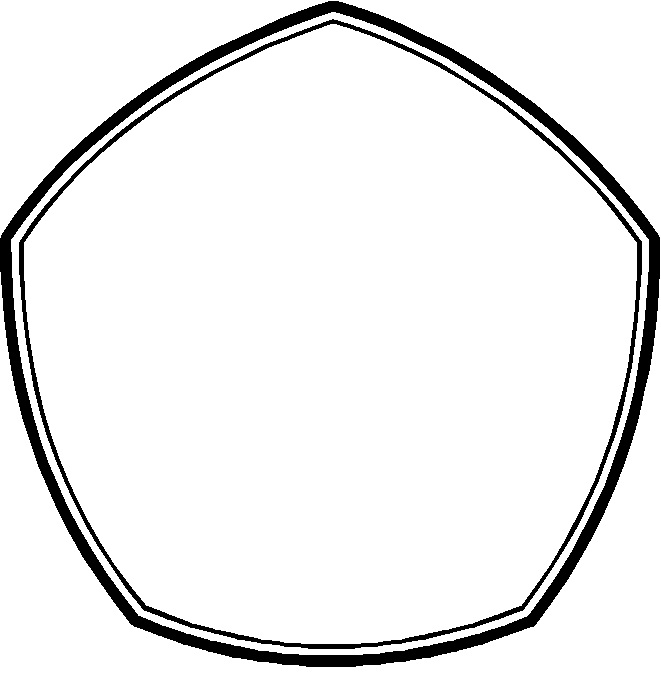 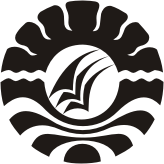                UNIVERSITAS NEGERI MAKASSAR               FAKULTAS ILMU PENDIDIKAN             PROGRAM STUDI PENDIDIKAN GURU SEKOLAH DASAR              Alamat: Kampus UNM Tidung Jl. Tamalate I              Telepon: 0411 883076- 0411 884457             Laman: www.unm.ac.idPERSETUJUAN PEMBIMBINGSKRIPSI dengan  judul “Penerapan Model Pembelajaran kooperatif Tipe Talking Stick Untuk Meningkatkan Hasil Belajar Siswa Pada Mata Pelajaran IPS Kelas V SDN 032 Inpres Sumarrang Kecamatan Campalagian Kabupaten Polewali Mandar”.Atas nama:Nama			: Abrar AbiraNim			: 124 704 2233Jurusan/Prodi	: Pendidikan Guru Sekolah DasarFakultas		: Ilmu PendidikanSetelah diperiksa dan diteliti,, telah memenuhi syarat untuk diujikan.Makassar,      Oktober 2016Pembimbing I						Pembimbing IIAndi Dewi Riang Tati.,S.Pd.,M.Pd                          Dr. Ratmawati T, M.Pd  NIP. 19791212 200604 2 001	                   	     	NIP. 19671110 200512 2 002                                                        Disahkan Oleh :                                         a.n Ketua Program Studi PGSD                                           Ketua UPP PGSD Makassar                                         Dra. Hj. Rosdiah Salam, M.Pd     NIP. 19620310 198703 2 002PERNYATAAN KEASLIAN SKRIPSISaya yang bertanda tangan dibawah ini:Nama	: Abrar AbiraNim	: 1247042047Prodi		: Pendidikan Guru Sekolah DasarFakultas	: Ilmu PendidikanJudul Skripsi	:	Penerapan Model Pembelajaran Koopertaif Tipe Talking Stick Untuk Meningkatkan Hasil Belajar Siswa Pada Mata Pelajaran IPS Kelas V SDN 032 Inpres Sumarrang Kecamatan Campalagian Kabupaten Polewali Mandar.Menyatakan dengan sebenarnya bahwa skripsi yang saya tulis ini benar merupakan hasil karya saya sendiri dan bukan merupakan pengambilan tulisan atau pikiran orang lain yang saya akui sebagai hasil tulisan atau pikiran sendiri.Apabila dikemudian hari terbukti atau dapat dibuktikan bahwa skripsi ini hasil jiplakan, maka saya bersedia menerima sanksi atas  perbuatan tersebut sesuai dengan ketentuan yang berlaku. 						Makassar,     Oktober 2016				 Yang  membuat  pernyataan	Abrar abira						 NIM. 1247042233MOTOApapun yang kita kerjakan itu pula yang akan kita dapatkan. Niscayalah bahwa setiap perbuatan akan ada balasannya.(Abrar Abira,2016)Dengan Segala Kerendahan HatiKuperuntukkan Karya iniKepada Ayahanda dan Ibundayang dengan Tulus dan Ikhlas Selalu Berdoa dan MembantuBaik Moril Maupun Materil demi Keberhasilan PenulisSemoga Allah SWT Memberikan Rahmat dan KarunianyaABSTRAKAbrar Abira, 2016. Penerapan model pembelajaran kooperatif tipe Talking Stick untuk meningkatkan hasil belajar siswa pada mata pelajaran IPS kelas V SDN 032 Inpres Sumarrang Kecamatan Campalagian Kabupaten Polewali Mandar. Skripsi. Dibimbing oleh, Andi Dewi Riang Tati S.Pd, M.Pd dan Dr. Ratmawati T, M.Pd. Program Studi PGSD FIP UNM.Masalah dari penelitian ini adalah rendahnya hasil belajar siswa pada mata pelajaran IPS. Rumusan masalah penelitian ini adalah bagaimanakah Penerapan model pembelajaran kooperatif tipe Talking Stick untuk meningkatkan hasil belajar siswa pada mata pelajaran IPS kelas V SDN 032 Inpres Sumarrang Kecamatan Campalagian Kabupaten Polewali Mandar? Tujuan penelitian ini untuk mendeskripsikan  Penerapan model pembelajaran kooperatif tipe Talking Stick untuk meningkatkan hasil belajar siswa pada mata pelajaran IPS kelas V SDN 032 Inpres Sumarrang Kecamatan Campalagian Kabupaten Polewali Mandar. Pendekatan yang digunakan adalah pendekatan kualitatif deskriptif. Jenis  penelitian ini merupakan penelitian tindakan kelas yang dilaksanakan sebanyak dua siklus dan setiap siklus dilaksanakan dua kali pertemuan dengan subjek penelitian adalah satu orang guru dan siswa kelas V SDN 032 Inpres Sumarrang Kecamatan Campalagian Kabupaten Polewali Mandar. Fokus penelitian ini adalah penerapan model pembelajaran kooperatif tipe Talking Stick dan hasil belajar siswa. Teknik pengumpulan data dilakukan dengan menggunakan tes, dokumentasi dan observasi yaitu aktifitas guru dan siswa selama proses pelaksanaan tindakan, sedangkan data yang terkumpul dianalisis secara deskriptif kualitatif. Hasil penelitian menunjukkan bahwa pada Siklus I untuk observasi aktivitas guru dan aktivitas siswa berada pada ketegori cukup sedangkan hasil belajar pada siklus I juga berada dalam kategori cukup. Pada siklus II untuk observasi aktivitas guru dan aktivitas siswa sudah berada pada kategori sangat baik sedangkan hasil belajar berada pada kategori sangat baik. Kesimpulan dalam penelitian ini adalah model pembelajaran kooperatif tipe Talking Stick dapat meningkatkan hasil belajar siswa pada mata pelajaran IPS di kelas V SDN 032 Inpres Sumarrang Kecamatan Campalagian Kabupaten Polewali Mandar.PRAKATAPuji syukur penulis panjatkan kehadirat Allah SWT atas berkat dan hidayah-Nyalah, sehingga skripsi yang berjudul ” Penerapan model pembelajaran kooperatif tipe Talking Stick untuk meningkatkan hasil belajar siswa pada mata pelajaran IPS kelas V SDN 032 Inpres Sumarrang Kecamatan Campalagian Kabupaten Polewali Mandar” dapat diselesaikan dengan baik.Penulis menyadari bahwa dalam proses penulisan skripsi ini banyak mengalami kendala, namun berkat bantuan, bimbingan, kerjasama dari berbagai pihak dan berkah Allah SWT sehingga kendala-kendala tersebut dapat diatasi. Untuk itu, penulis mengucapkan terima kasih yang sebesar-besarnya kepada                             ibu Andi Dewi Riang Tati, S.Pd, M.Pd selaku pembimbing I dan                              ibu Dr. Ratmawati T, M.Pd selaku pembimbing II yang telah meluangkan waktunya untuk membantu, membimbing dan selalu memberikan dorongan serta motivasi kepada penulis selama penyusunan skripsi.Selanjutnya, pada kesempatan ini pula penulis menyampaikan rasa terima kasih  yang sebesar-besarnya kepada:Prof. Dr. H. Husain Syam, M.TP  selaku Rektor Universitas Negeri Makassar yang telah memberikan peluang mengikuti proses perkuliahan pada Program Studi Pendidikan Guru Sekolah Dasar Fakultas Ilmu Pendidikan Universitas Negeri Makassar.Dr. Abdullah Sinring, M.Pd. sebagai Dekan FIP UNM;                                      Dr. Abdul Saman, M.Si. Kons. sebagai Pembantu Dekan I; Drs. Muslimin, M.Ed sebagai Pembantu Dekan II; Dr. Pattaufi, S.Pd.,M.Si sebagai Pembantu Dekan III,  Dr. Parwoto, M.Pd. sebagai Pembantu Dekan IV, yang telah memberikan pelayanan akademik, administrasi dan kemahasiswaan selama proses pendidikan dan penyelesaian studi.Ahmad Syawaluddin, S.Kom.,M.Pd. dan Muhammad Irfan, S.Pd.,M.Pd. selaku Ketua dan Sekretaris Program Studi Pendidikan Guru Sekolah Dasar FIP UNM, yang telah memberikan kesempatan kepada penulis untuk melaksanakan penelitian dan menyiapkan sarana dan prasarana yang dibutuhkan selama menempuh pendidikan di Program Studi PGSD FIP UNM.Dra Rosdiah Salam, M.Pd. selaku Ketua UPP PGSD Makassar FIP UNM yang telah memberikan ilmunya dalam perkuliahan serta selalu mengarahkan dan memotivasi penulis untuk dapat menyelesaikan studi secepatnya.Bapak/Ibu dosen pada Program Studi PGSD Universitas Negeri Makassar (UNM) UPP Makassar beserta seluruh Akademik yang telah mengajarkan Ilmu Pengetahuan kepada penulis.Abd Rahim S.Pd.SD. Selaku Kepala Sekolah SDN 032 Inpres Sumarrang Kecamatan Campalagian Kabupaten Polewali Mandar dan Irmawati S.Pd. selaku guru kelas V SDN SDN 032 Inpres Sumarrang Kecamatan Campalagian Kabupaten Polewali Mandar yang telah memberikan bantuan kepada penulis selama melakukan penelitian.Ayahanda Abidin H.Dg.Abu dan Ibunda Munira serta keluarga besar tercinta yang telah memberikan dukungan baik moril maupun spiritual serta motivasi dan doa yang tiada pernah habisnya terhadap penyelesaian penulisan skripsi ini. Rekan-rekan mahasiswa PGSD FIP UNM angkatan 2012, khususnya kelas M1.8, para saudaraku di AKSARA FIP UNM dan teman-teman posko KKN SDN 10 Pasorongi yang telah banyak membantu dan memotivasi penulis dalam menyelesaikan skripsi ini.Kepada mereka yang telah disebutkan, penulis hanya dapat memanjatkan doa ke hadirat Allah SWT, semoga segala bantuan yang telah diberikan mendapat pahala yang berlipat ganda. Amin.Makassar,    Oktober 2016Penulis,DAFTAR ISIHALAMAN JUDUL	 	iiPERSETUJUAN PEMBIMBING							iiiPERNYATAAN KEASLIAN SKRIPSI						ivMOTO										vABSTRAK									 	viPRAKATA							 			viiDAFTAR ISI									 	xDAFTAR TABEL								 	xiiDAFTAR GAMBAR								 	xiiiDAFTAR LAMPIRAN							 	xivBAB I 	PENDAHULUAN 								 Latar Belakang Masalah							 1Rumusan Masalah							 	 5Tujuan Penelitian								 5Manfaat Hasil Penelitian							 6BAB II KAJIAN PUSTAKA,  KERANGKA PIKIR, DAN HIPOTESIS TINDAKANA. Kajian Pustaka	   	7B. Kerangka Pikir					 			18C. Hipotesis Tindakan							 	21BAB III METODE PENELITIAN						Pendekatan dan Jenis Penelitian						22Fokus Penelitian  								23Setting dan Subjek Penelitian						 	23Desain Penelitian							            24Teknik Pengumpulan Data				                        	27Teknik Analisis Data				                                     	29Indikator Keberhasilan                                                                               	29BAB IV HASIL PENELITIAN DAN PEMBAHASAN				Hasil Penelitian								31Pembahasan									59BAB V PENUTUP								Kesimpulan									62Saran                                                                           			62DAFTAR PUSTAKA								64LAMPIRAN										66DOKUMENTASI                                                                                                     128RIWAYAT HIDUP									138DAFTAR TABELTabel	                                          Judul					   Halaman3.1                Indikator proses                                                                                       303.2                Indikator Keberhasilan                                                                            304.1.               Hasil Observasi Aktivitas Mengajar Guru Siklus I	        384.2                Teknik Kategorisasi Proses Pembelajaran	        394.3                Hasil Observasi Aktivitas Belajar Siswa Siklus I	        394.4                Teknik Kategorisasi Proses Pembelajaran	        414.5                Deskripsi Ketuntasan Nilai Hasil Belajar Siswa pada Siklus I	        414.6                Indikator Keberhasilan	        424.7                Hasil Observasi Aktivitas Mengajar Guru Siklus II	        514.8                Teknik Kategorisasi Proses Pembelajaran	        524.9                Hasil Observasi Aktivitas Belajar Siswa Siklus II	        534.10              Teknik Kategorisasi Proses Pembelajaran	        544.11              Deskripsi Ketuntasan Nilai Hasil Belajar Siswa pada Siklus II	        554.12              Indikator Keberhasilan	        55DAFTAR GAMBARBagan                                                Judul				             Halaman2.1.           Kerangka Pikir Penelitian Tindakan Kelas	   203.1.           Skema Alur Penelitian Tindakan Kelas 	   25DAFTAR LAMPIRAN     Lampiran                                       JudulRencana Pelaksanaan Pembelajaran Siklus I Pertemuan 1                         Dafta pertanyaan guru dan jawaban Siklus I pertemuan 1Tes evaluasi Siklus I pertemuan 1Data Hasil Observasi Guru Siklus I Pertemuan 1Data Hasil Observasi Siswa Siklus I Pertemuan 1Rencana Pelaksanaan Pembelajaran Siklus I Pertemuan 2 Dafta pertanyaan guru dan jawaban Siklus I pertemuan 2 Tes evaluasi Siklus I pertemuan 2Data Hasil Observasi Guru Siklus I Pertemuan 2Data Hasil Observasi Siswa Siklus I Pertemuan 2Tes akhir siklus IKunci jawaban stes akhir siklus I Data hasil belajar siswa siklus IRencana Pelaksanaan Pembelajaran Siklus II Pertemuan 1 Dafta pertanyaan guru dan jawaban Siklus II pertemuan 1Tes evaluasi Siklus II pertemuan 1Data Hasil Observasi Guru Siklus II Pertemuan 1Data Hasil Observasi Siswa Siklus II Pertemuan 1Rencana Pelaksanaan Pembelajaran Siklus II Pertemuan 2 Dafta pertanyaan guru dan jawaban Siklus II pertemuan 2Tes evaluasi Siklus II pertemuan 2Data Hasil Observasi Guru Siklus II Pertemuan 2Data Hasil Observasi Siswa Siklus II Pertemuan 2Tes akhir siklus IIKunci jawaban stes akhir siklus IIRekapitulasi nilai siklus I dan siklus IIHalaman      677071727678818384889093949699101102106108111113114118120124125